									Załącznik nr 2- Część 8		SZCZEGÓŁOWY OPIS PRZEDMIOTU ZAMÓWIENIADostawa i montaż urządzeń siłowni zewnętrznej oraz urządzeń zabawowych na terenie gminy GołdapCzęść 8- Dostawa i montaż urządzeń zabawowych w ramach środków z budżetu obywatelskiego- Atrakcyjne wsie Przedmiotem zamówienia jest dostawa i montaż czterech urządzeń zabawowych- huśtawka metalowe z siedziskiem bocianie gniazdo oraz siedziskiem płaskim na place zabaw w następujących miejscowościach:1) Galwiecie- dz. nr. geod. 404/4 (obręb Galwiecie),2) Kozaki- dz. nr geod. 76/70 (obręb Kozaki),3) Skocze- dz. nr geod. 19/4 (obręb Skocze),4) Górne- dz. nr geod. 144/5 (obręb Górne).Ze względu na specyfikę przedmiotu zamówienia, Zamawiający nie może opisać przedmiotu zamówienia za pomocą dokładnie dostatecznych określeń, zwłaszcza w zakresie wyglądu urządzeń, dlatego posługuje się przykładowymi wizualizacjami urządzenia.Podstawowe wymagane parametry urządzenia:  Urządzenie zabawowe- huśtawka metalowa z siedziskiem bocianie gniazdo oraz siedziskiem płaskim:- huśtawka o konstrukcji metalowej, malowana proszkowo,- łańcuch wykonany ze stali nierdzewnej, - siedziska typu bocianie gniazdo, - wymiary min. 150 cm x 220 cm,- montaż urządzenia zgodnie z obowiązującymi przepisami i zaleceniami producenta, z takim zastrzeżeniem, że fundamenty muszą być stabilne i bezpieczne oraz posadowione zgodnie 
z obowiązującą normą ze wskazaniem, że fundament betonowy należy zasypać ziemią.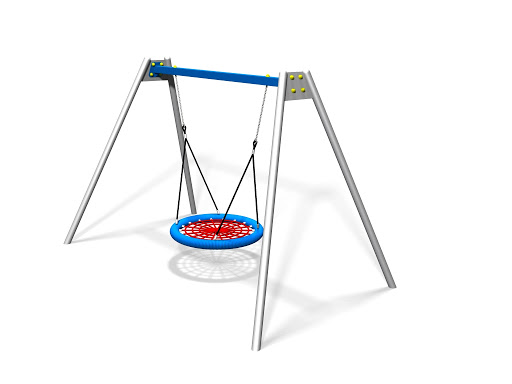 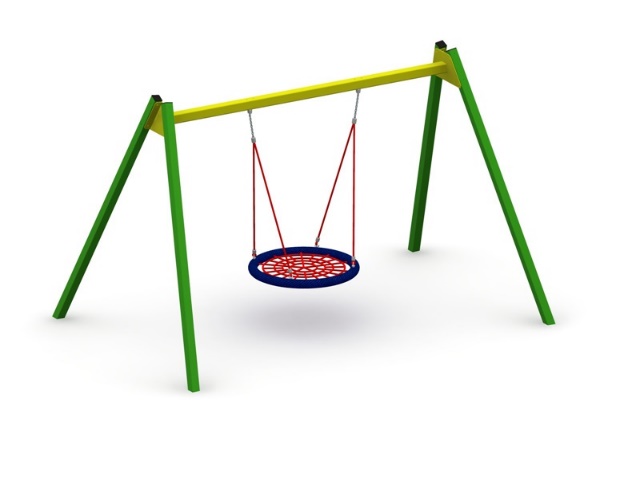 Wizualizacja nr 1